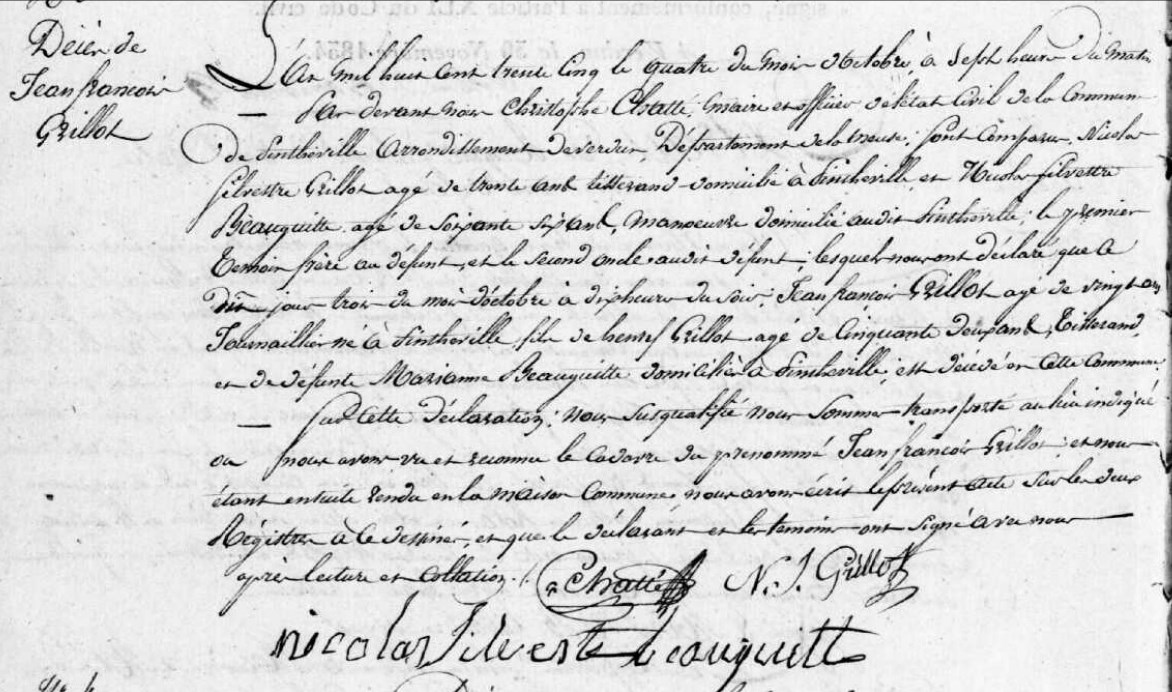 Death Record of Jean Francois Grillot, son of Henry Grillot (brother of Louis Grillot)Source:  archives.meuse.frEtat CivilPintheville, 1833-1842 Births, Marriages, DeathsImage 52/166